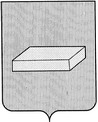 ГОРОДСКАЯ ДУМА  ГОРОДСКОГО  ОКРУГА  ШУЯР Е Ш Е Н И Е		от 18 ноября 2015 года				№ 43		О внесении изменений и дополнений в Положение о проведении			публичных слушаний в городском округе Шуя 	В соответствии со статьей 28 Федерального закона от 06.10.2003 № 131-ФЗ «Об общих принципах организации местного самоуправления в Российской Федерации»,в связи с вступлением в силу новой редакции Устава городского округа Шуя и на основании статей 24 и 42 Устава городского округа Шуя, городская Дума	РЕ Ш И Л А:	1. Внести в Положение о проведении публичных слушаний в городском округе Шуя, утвержденное Решением Думы городского округа Шуя от 24.11.2010 № 155 (в ред.решений городской Думы городского округа Шуя от 24.11.2011. № 199 и от 27.09.2012№ 143), следующие изменения:	1.1. Часть 1 статьи 3 изложить в следующей редакции:	«1. На публичные слушания в обязательном порядке выносятся:1) проект Устава городского округа, а также проект муниципального правового акта о внесении изменений и дополнений в Устав, кроме случаев, когда изменения в Устав вносятся исключительно в целях приведения закрепляемых в Уставе вопросов местного значения и полномочий по их решению в соответствие с Конституцией Российской Федерации, федеральными законами;2) проект местного бюджета и отчет о его исполнении;3) проекты планов и программ развития муниципального образования, проекты правил землепользования и застройки, проекты планировки территорий и проекты межевания территорий, за исключением случаев, предусмотренных Градостроительным Кодексом Российской Федерации, проекты правил благоустройства территорий, а также вопросы предоставления разрешений на условно разрешенный вид использования земельных участков и объектов капитального строительства, за исключением случаев, предусмотренных Градостроительным Кодексом Российской Федерации, вопросы отклонения от предельных параметров разрешенного строительства, реконструкции объектов капитального строительства, вопросы изменения одного вида разрешенного использования земельных участков и объектов капитального строительства на другой вид такого использования при отсутствии утвержденных правил землепользования и застройки;4) вопросы о преобразовании городского округа;5) вопросы, связанные с размещением в городе производств с возможным ухудшением состояния окружающей среды;6) проекты программ комплексного развития.».	1.2. В части 8 статьи 5 слова «4-х» заменить словами «3-х»;					1.3. Часть 1 статьи 5 исключить;	1.4 Статью 6 изложить в следующей редакции:«1. Участниками публичных слушаний могут быть:1) Жители городского округа Шуя (их полномочные представители), достигшие на день проведения публичных слушаний 18-летнего возраста.2) Глава городского округа или уполномоченные им представители.3) Депутаты городской Думы городского округа Шуя.4) Члены комиссии, сформированной для проведения публичных слушаний по вопросам градостроительной деятельности.		5) Представители общественных и иных организаций, подавших заявку на участие в публичных слушаниях.2. Заявки на участие в публичных слушаниях, предоставление слова в прениях, а также предложения по теме публичных слушаний подаются в орган, уполномоченный на проведение публичных слушаний, не позднее чем за сутки до их проведения.».	1.5. В части 2 статьи 7 слова «, по проекту бюджета и отчету о его выполнении – на профильный постоянный комитет Думы городского округа Шуя» - исключить.	1.6. В части 2.1. статьи 7 слово «предусмотрен» заменить словом «предусмотренных».	1.7. Часть 2 статьи 8 изложить в следующей редакции:	«2. Открывает публичные слушания председательствующий, назначенный в соответствии с частью 4 статьи 7. Вначале председательствующий оглашает тему слушаний, кем и по чьей инициативе назначены слушания, оглашает список участников, представляет секретаря и представляется сам, предлагает участникам регламент проведения публичных слушаний».	1.8. Часть 7 статьи 8 после слов «правового акта» дополнить словами «,вынесенные на голосование,».	1.9. В части 12 статьи 8 слова «местного самоуправления» заменить словами «массовой информации».	1.10. Статью 9 изложить в новой редакции:	«Статья 9. Особенности проведения публичных слушаний по проекту бюджета и отчету о его исполнении.1. Публичные слушания по проекту бюджета и отчету о его исполнении назначаются городской Думой.2. Профильный постоянный комитет городской Думы городского округа Шуя, уполномоченный на проведение публичных слушаний, не позднее трех дней после проведения слушаний направляет протокол и заключение публичных слушаний, а также все письменные предложения по вопросу слушаний Главе города и в городскую Думу.3. Заключение по результатам публичных слушаний подлежит официальному опубликованию одновременно с соответствующим решением городской Думы.».	1.11. В части 3 статьи 11 слова «Главой Администрации» заменить словом «Главой».	1.12. В частях 3 и 10 статьи 12 слово «Администрации» исключить.	1.13. Часть 2 статьи 13 изложить в следующей редакции:	«2. Постановление о назначении публичных слушаний по проектам планировки территории и проектам межевания территорий принимает Глава города в течении 10 дней со дня предоставления ему заключения соответствующей комиссии о соблюдении процедуры, предшествующей назначению публичных слушаний в соответствии со статьями 45 и 46 Градостроительного Кодекса Российской Федерации.».	1.14. В части 4 статьи 13 слово «Администрации» исключить.	1.15. В последнем абзаце части 2.1. статьи 14 слово «возникшим» заменить словом «возникло».	1.16. В частях 6 и 7 статьи 14 и части 2 статьи 16 слово «Администрации» исключить.	1.17. Часть 1 статьи 15 после цифры «8» дополнить цифрой «10».	1.18. Часть 3 статьи 7 после слов «проведения публичных слушаний» дополнить словами: «, если иные сроки не предусмотрены настоящим Положением, ».	1.19. В части 12 статьи 8 после союза «и» вставить союз «(или)».	1.20. В части 9 статьи 12 слова «в газете «Шуйские известия» и «Вестнике городского округа Шуя» читать «в газете «Шуйские известия» и(или) «Вестнике городского округа Шуя».	2. Решение вступает в силу после официального опубликования.Председатель городской Думы городского округа Шуя                                        Д.Е. ПЛАТОНОВ     Врио Главы городского округа Шуя                                          С.Ю. РОЩИН                          